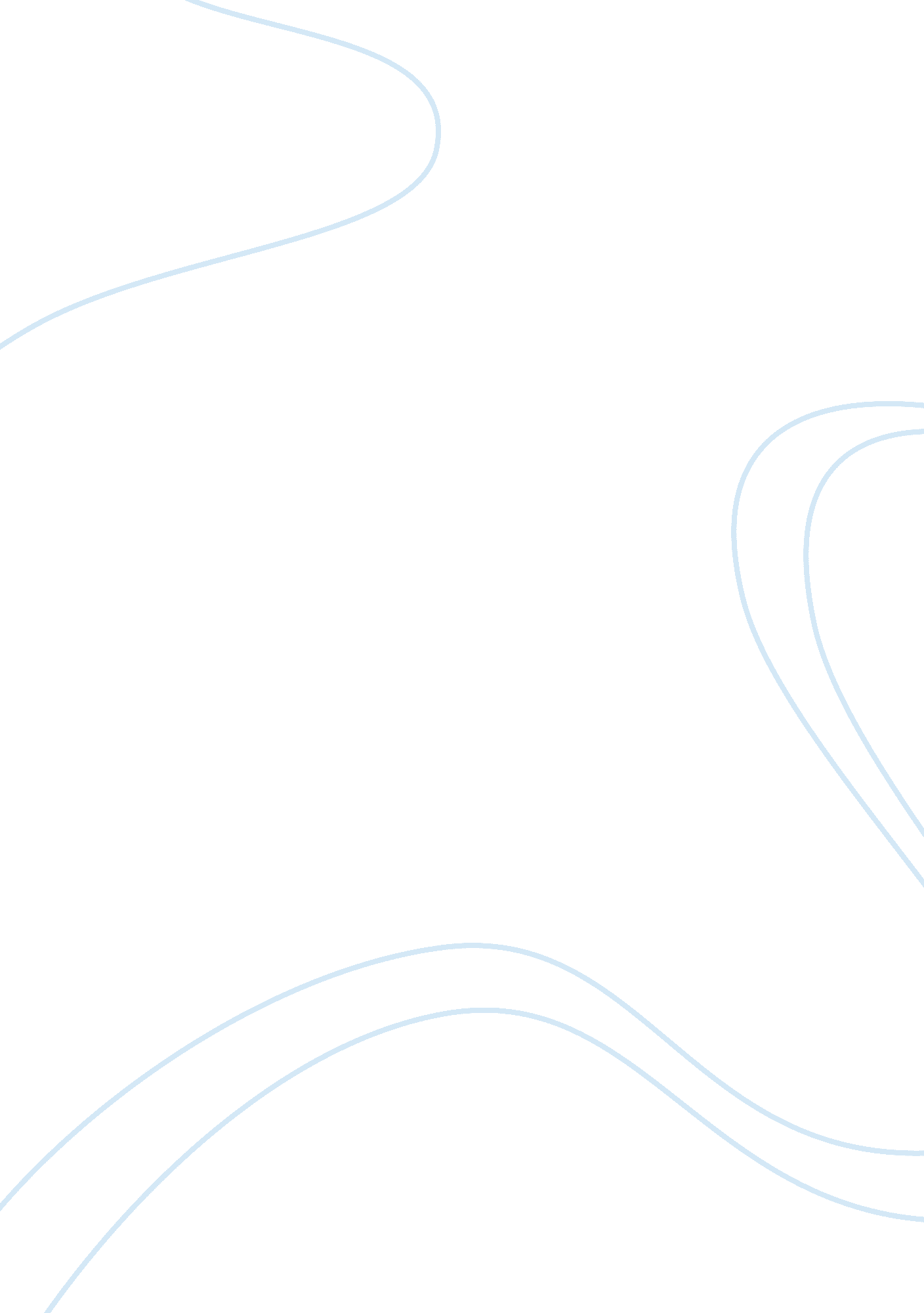 Lord of the flieshook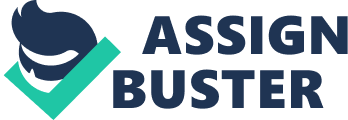 Lord of the FliesDiscussion QuestionsThese questions are to help guide your reading. You are responsible for completing the questions alongside the reading. You may answer on your own paper or save this document and type (or write) on it. All answers should be complete sentences and may combine elements of multiple parts of the question. Chapter 11. Is the island welcoming or hostile? Provide examples to support your answer.“ The Undergrowth at the side of the scar was shaken and a multitude of raindrops fell pattering” (Page 1). My opinion is that the island could be hostile or welcoming depending on the way you view things. The physical part of the island is beautiful but the people on it could make it hostile. When the book opens, Ralph was overjoyed that there were no adults for miles, and that lush tropical trees and warm crystal water it seemed like a dream surrounded the boys. Chapter 21. Discuss the differences between Jack’s approach to leadership and Ralph’s approach to leadership. Jack and Ralph have different leadership styles. Jack thinks that hunting and getting meat for food is the most important thing. Ralph thinks that they need to come up with a plan, build shelters, start fires and do a lot of other things before they start to hunt. Some of the lilttluns are siding with Jack’s style because they are hungry and want to eat. Ralph is getting frustrated because everyone agrees to building shelter, but Simon is the only one who helps while everyone is playing around or trying to get meat. Ralph wants to see the best thing for the group and get others involved while Jack is very self-centered and want to do what works for him. “ Ralph, I’ll split up the choir-my hunters, that is-into groups and we’ll be responsible for keeping the fire going” (page 34). Chapter 31. Does Jack’s desire to kill a pig fit into either of the group’s two main priorities established by Ralph? Is Jack concerned with the group’s welfare” The. .. 